Molecular Compound Assignment – Due:  December 22, 2016Section 5.11 – Multiple Choice – Value 51.  Covalent bonds are due to the: (a) transfer of electrons from one atom to another;(b) gain or loss of electrons by atoms; (c) sharing of two electrons by two atoms.2.  A covalent bond would most likely form between a: (a) chlorine atom and a magnesium atom;(b) chlorine atom and another chlorine atom; (c) sodium atom and a fluorine atom;3.  Which of the following is a molecular compound held together by covalent bonds? (a) NaCl(b) MgO (c) CsF (d) NH3 (e) CaBr24.  When atoms form chemical bonds they can: (a) gain electrons only;(b) lose electrons only; (c) lose, gain, or share electrons.5.  The following sketch of a Bohr diagram show how hydrogen and nitrogen atoms form a stable molecule.  The correct formula representing the hydrogen and nitrogen diagram is: 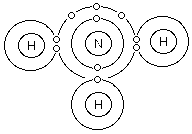 H3NNH3N3HMolecular Compounds – Value 16Give the compound name or formula as required. SO2 	____________________________________       CF4 	____________________________________NBr3 	____________________________________      CS2 	____________________________________carbon dioxide	  	____________________________________      nitrogen phosphide	____________________________________silicon tetrabromide 	____________________________________      chlorine oxide 		____________________________________